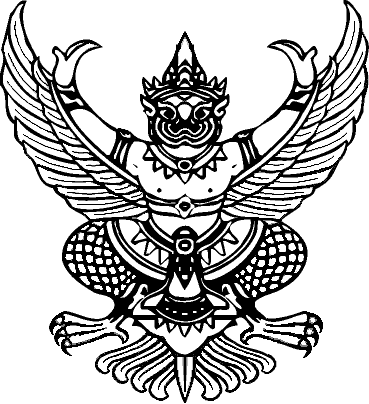 ประกาศมหาวิทยาลัยเทคโนโลยีราชมงคลอีสานเรื่อง ประกวดราคาซื้อครุภัณฑ์ชุดฝึกปฏิบัติการระบบเบรคชนิดลมอัดที่ใช้กับรถไฟ จำนวน ๑ ชุด ด้วยวิธีประกวดราคาอิเล็กทรอนิกส์ (e-bidding)--------------------------------------มหาวิทยาลัยเทคโนโลยีราชมงคลอีสาน มีความประสงค์ประกวดราคาซื้อครุภัณฑ์ชุดฝึกปฏิบัติการระบบเบรคชนิดลมอัดที่ใช้กับรถไฟ จำนวน ๑ ชุด ประจำปีงบประมาณ ๒๕๖๐ ด้วยวิธีประกวดราคาอิเล็กทรอนิกส์ (e-bidding) จำนวนเงิน ๓,๕๐๐,๐๐๐.๐๐ บาท (สามล้านห้าแสนบาทถ้วน) ตามรายการ ดังนี้ครุภัณฑ์ชุดฝึกปฏิบัติการระบบเบรคชนิดลมอัดที่ใช้กับรถไฟ จำนวน ๑ ชุดผู้มีสิทธิเสนอราคาจะต้องมีคุณสมบัติดังต่อไปนี้ ๑. เป็นผู้มีอาชีพขายพัสดุที่ประกวดราคาซื้อดังกล่าว๒. ไม่เป็นผู้ที่ถูกระบุชื่อไว้ในบัญชีรายชื่อผู้ทิ้งงานของทางราชการ และได้แจ้งเวียนชื่อแล้ว ๓. ไม่เป็นผู้มีผลประโยชน์ร่วมกันกับผู้ยื่นข้อเสนอรายอื่นที่เข้ายื่นข้อเสนอให้แก่มหาวิทยาลัยเทคโนโลยีราชมงคลอีสาน ณ วันประกาศประกวดราคาอิเล็กทรอนิกส์ หรือไม่เป็นผู้กระทำการอันเป็นการขัดขวางการแข่งขันราคา อย่างเป็นธรรม ในการประกวดราคาอิเล็กทรอนิกส์ครั้งนี้ ๔. ไม่เป็นผู้ได้รับเอกสิทธิ์หรือความคุ้มกัน ซึ่งอาจปฏิเสธไม่ยอมขึ้นศาลไทย เว้นแต่รัฐบาล         ของผู้เสนอราคา ได้มีคาสั่งให้สละสิทธิ์ความคุ้มกันเช่นว่านั้น ๕. ผู้เสนอราคาต้องไม่เป็นผู้ที่ถูกประเมินสิทธิผู้เสนอราคาในสถานะที่ห้ามเข้าเสนอราคาและ     ห้ามทำสัญญาตามที่ กวพ. กำหนด ๖. บุคคลหรือนิติบุคคลที่จะเข้าเป็นคู่สัญญาต้องไม่อยู่ในฐานะเป็นผู้ไม่แสดงบัญชีรายรับรายจ่าย หรือแสดงบัญชีรายรับรายจ่ายไม่ถูกต้องครบถ้วนในสาระสำคัญ ๗. บุคคลหรือนิติบุคคลที่จะเข้าเป็นคู่สัญญากับหน่วยงานภาครัฐ ซึ่งได้ดำเนินการจัดซื้อจัดจ้าง ด้วยระบบอิเล็กทรอนิกส์ (e-Government Procurement: e-GP) ต้องลงทะเบียนในระบบอิเล็กทรอนิกส์        ของกรมบัญชีกลางที่เว็บไซต์ศูนย์ข้อมูลจัดซื้อจัดจ้างภาครัฐ ๘. คู่สัญญาต้องรับและจ่ายเงินผ่านบัญชีธนาคาร เว้นแต่การจ่ายเงินแต่ละครั้งซึ่งมีมูลค่าไม่เกิน สามหมื่นบาทคู่สัญญาอาจจ่ายเป็นเงินสดก็ได้ -๒-กำหนดยื่นข้อเสนอและเสนอราคา ทางระบบจัดซื้อจัดจ้างภาครัฐด้วยอิเล็กทรอนิกส์                  ในวันที่        กุมภาพันธ์ พ.ศ. ๒๕๖๐  ระหว่างเวลา                   น. ถึง                   น. ผู้สนใจสามารถขอรับเอกสารประกวดราคาอิเล็กทรอนิกส์ โดยดาวน์โหลดเอกสารผ่านทางระบบ   จัดซื้อจัดจ้างภาครัฐด้วยอิเล็กทรอนิกส์ตั้งแต่วันที่ประกาศจนถึงก่อนวันเสนอราคา ผู้สนใจสามารถดูรายละเอียดได้ที่เว็บไซต์ www.rmuti.ac.th หรือwww.gprocurement.go.th หรือสอบถามทางโทรศัพท์หมายเลข ๐๔๔-๒๓๓๐๐๐ ต่อ ๒๒๘๓ ในวันและเวลาราชการ 	ประกาศ ณ วันที่         กุมภาพันธ์ พ.ศ. ๒๕๖๐  (ผู้ช่วยศาสตราจารย์วิโรจน์  ลิ้มไขแสง)  อธิการบดีมหาวิทยาลัยเทคโนโลยีราชมงคลอีสาน